                                                       
                                               
                                                        CITY COUNCIL AGENDA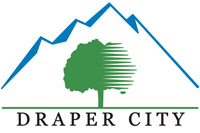 
Notice is hereby given that the Draper City Council will hold a Business Meeting on Tuesday, September 16, 2014, in the City Council Chambers at 1020 East Pioneer Road, Draper, Utah.

The Agenda will be as follows:

STUDY MEETING

5:30 p.m.    Dinner

1.    Presentation: Ballard House Landscaping - Fort Street and 13200 South - Brad Jensen

2.    Council/Manager Reports7:00 p.m.    BUSINESS MEETING   1.   Call to Order: Mayor Troy K. Walker 2.   Comment / Prayer and Flag Ceremony or Pledge of Allegiance 3.   Presentation: Police Explorer Program       	Staff presentation by Chief Bryan Roberts. 4.   Consent Items a.   Approval of September 2, 2014, Minutes Documents: CC 09.02.14.pdf b.   Resolution #14-55       Appointment of City Engineer. 	Documents: City Engineer Appointment.pdf 5.   Action Item: Ordinance #1122 	Request to rezone 5.5 acres from RA1 to RA2 located at approximately 13000 S. 	1300 E.  Application otherwise known as the Dun Roamin Rezone. Staff report by 	Keith Morey. 	Documents: Dun Roamin Rezone.pdf 6.  Action Item: Ordinance #1126 	Establishing a temporary land use regulation for all of Draper City regarding 	multifamily residential development in mixed use centers and commercial zones. 	Staff report by Keith Morey. 	Documents: Ordinance 1126, Temporary Land Use.pdf 7.  Action Item: Ordinance #1125 	Amending Draper City Municipal Code Chapter 2-1 Governing City Council Meeting 	Rules and Procedures. 	Documents: Ordinance 1125 Amending City Code on Council Meetings.pdf 8.   Action Item: Resolution 14-54 	Adoption of New Rules and Procedures for City Council Meetings. 	Documents: Resolution 14-54 Creating City Council Meeting Rules and 	Procedures.pdf, Draper City Council Meeting Policies and Procedures 09-05-14 	Final.pdf, Draper City Council Meeting Rules and Procedures 09-05-14 Legislative.pdf 9.   Presentation: Swearing In of the New Youth Council & Advisors 10. Reception: Mayor's Youth Council and Advisors SALT LAKE COUNTY / UTAH COUNTY, STATE OF UTAH

I, the City Recorder of Draper City, certify that copies of the agenda for the Draper City Council meeting to be held the  16th day of September, 2014, were posted on the Draper City Bulletin Board, Draper City website www.draper.ut.us, the Utah Public Meeting Notice website at www.utah.gov/pmn, and sent by facsimile to the Salt Lake Tribune, and the Deseret News.
                                                        
Date Posted:	September 12, 2014            Rachelle Conner, MMC, City Recorder
                                                               Draper City, State of Utah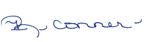 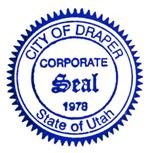 PUBLIC HEARING PROCEDURE AND ORDER OF BUSINESS.  In compliance with the American with Disabilities Act, any individuals needing special accommodations including auxiliary communicative aides and services during this meeting shall notify Rachelle Conner, MMC, City Recorder at (801) 576-6502 or rachelle.conner@draper.ut.us, at least 24 hours prior to the meeting.  Meetings of the Draper City Council may be conducted by electronic means pursuant to Utah Code Annotated Section 52-4-207. In such circumstances, contact will be established and maintained by telephone and the meeting will be conducted pursuant to Draper City Municipal Code 2-1-040(e) regarding electronic messages.